На общешкольном родительском собрании…	В  МБОУ СОШ № 9 состоялось общешкольное родительское собрание, на котором обсуждались вопросы о школьной форме и апробацииэлектронных дневников и журналов в школе.Родителям был предложен  доклад «Школьная форма: «за» и «против». Было  приведено  ряд аргументов «ЗА» и «ПРОТИВ» школьной формы, её плюсы и минусы. Все согласились, что положительных моментов здесь больше. Далее выступил представитель швейного предприятия «ЭЛЕГАН» г. Армавира Александр Михайлович Уршанов. Он продемонстрировал модельный ряд школьной формы, который позволит родителям выбрать наиболее приемлемый, с точки зрения финансовой и эстетической сторон, вариант.Родители очень активно участвовали в обсуждении данного вопроса, что позволило единогласно принять решение о введении с 01 сентября 2013 года единой школьной формы. 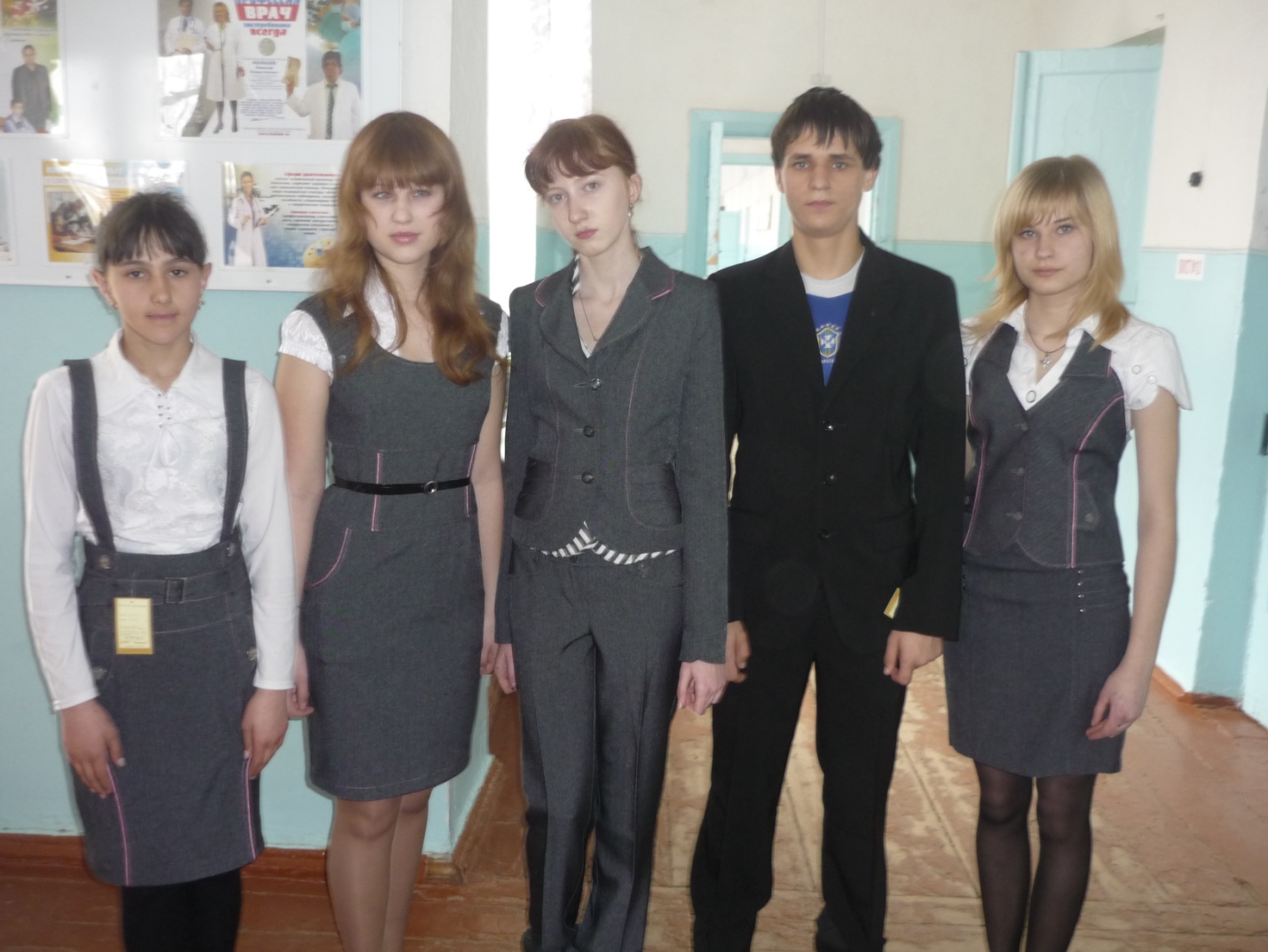 